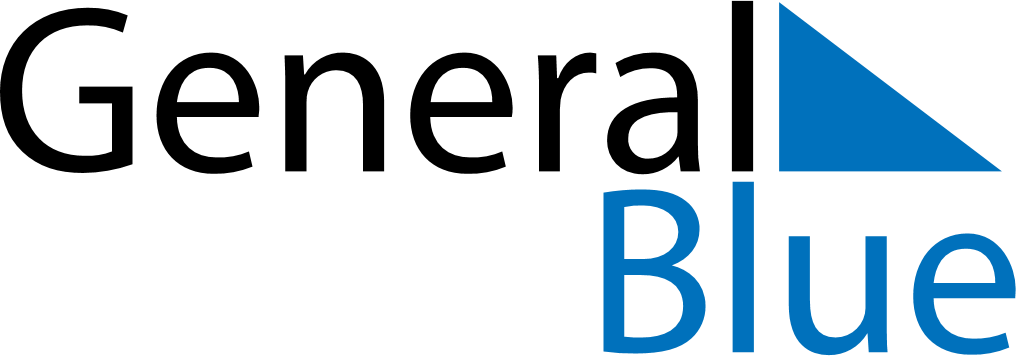 April 2024April 2024April 2024April 2024April 2024April 2024Lappi, Satakunta, FinlandLappi, Satakunta, FinlandLappi, Satakunta, FinlandLappi, Satakunta, FinlandLappi, Satakunta, FinlandLappi, Satakunta, FinlandSunday Monday Tuesday Wednesday Thursday Friday Saturday 1 2 3 4 5 6 Sunrise: 6:55 AM Sunset: 8:17 PM Daylight: 13 hours and 21 minutes. Sunrise: 6:52 AM Sunset: 8:19 PM Daylight: 13 hours and 27 minutes. Sunrise: 6:49 AM Sunset: 8:22 PM Daylight: 13 hours and 33 minutes. Sunrise: 6:46 AM Sunset: 8:25 PM Daylight: 13 hours and 38 minutes. Sunrise: 6:43 AM Sunset: 8:27 PM Daylight: 13 hours and 44 minutes. Sunrise: 6:39 AM Sunset: 8:30 PM Daylight: 13 hours and 50 minutes. 7 8 9 10 11 12 13 Sunrise: 6:36 AM Sunset: 8:32 PM Daylight: 13 hours and 56 minutes. Sunrise: 6:33 AM Sunset: 8:35 PM Daylight: 14 hours and 1 minute. Sunrise: 6:30 AM Sunset: 8:37 PM Daylight: 14 hours and 7 minutes. Sunrise: 6:27 AM Sunset: 8:40 PM Daylight: 14 hours and 13 minutes. Sunrise: 6:24 AM Sunset: 8:43 PM Daylight: 14 hours and 18 minutes. Sunrise: 6:21 AM Sunset: 8:45 PM Daylight: 14 hours and 24 minutes. Sunrise: 6:18 AM Sunset: 8:48 PM Daylight: 14 hours and 30 minutes. 14 15 16 17 18 19 20 Sunrise: 6:14 AM Sunset: 8:50 PM Daylight: 14 hours and 36 minutes. Sunrise: 6:11 AM Sunset: 8:53 PM Daylight: 14 hours and 41 minutes. Sunrise: 6:08 AM Sunset: 8:56 PM Daylight: 14 hours and 47 minutes. Sunrise: 6:05 AM Sunset: 8:58 PM Daylight: 14 hours and 53 minutes. Sunrise: 6:02 AM Sunset: 9:01 PM Daylight: 14 hours and 58 minutes. Sunrise: 5:59 AM Sunset: 9:04 PM Daylight: 15 hours and 4 minutes. Sunrise: 5:56 AM Sunset: 9:06 PM Daylight: 15 hours and 10 minutes. 21 22 23 24 25 26 27 Sunrise: 5:53 AM Sunset: 9:09 PM Daylight: 15 hours and 15 minutes. Sunrise: 5:50 AM Sunset: 9:11 PM Daylight: 15 hours and 21 minutes. Sunrise: 5:47 AM Sunset: 9:14 PM Daylight: 15 hours and 27 minutes. Sunrise: 5:44 AM Sunset: 9:17 PM Daylight: 15 hours and 32 minutes. Sunrise: 5:41 AM Sunset: 9:19 PM Daylight: 15 hours and 38 minutes. Sunrise: 5:38 AM Sunset: 9:22 PM Daylight: 15 hours and 43 minutes. Sunrise: 5:35 AM Sunset: 9:25 PM Daylight: 15 hours and 49 minutes. 28 29 30 Sunrise: 5:32 AM Sunset: 9:27 PM Daylight: 15 hours and 55 minutes. Sunrise: 5:29 AM Sunset: 9:30 PM Daylight: 16 hours and 0 minutes. Sunrise: 5:26 AM Sunset: 9:33 PM Daylight: 16 hours and 6 minutes. 